GOVERNOR SUPPORT AND DEVELOPMENT TRADED SERVICES OFFER APRIL 2022 TO MARCH 2023Contact:Janet ChadbournGovernor Services ManagerEducation Performance Servicejanet.chadbourn@leicester.gov.uk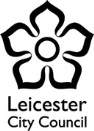 GOVERNOR SUPPORT AND DEVELOPMENT – 2022/2023FOR MAINTAINED SCHOOL GOVERNING BOARDSKey Contact:		Janet Chadbourn, Governor Services Manager 		Email: janet.chadbourn@leicester.gov.uk     Telephone: 0116 4541915Package 1:  Advice, Guidance and InformationPackage 2:  Learning Link E-Learning (when not subscribing to Package 1A)PAYG Training and Development Courses and EventsPackage 3: Clerking Service GOVERNOR SUPPORT AND DEVELOPMENT – 2022/2023FOR ACADEMY LOCAL GOVERNING BOARDSKey Contact:		Janet Chadbourn, Governor Services Manager 		Email: janet.chadbourn@leicester.gov.uk     Telephone: 0116 4541915Package A:  Advice, Guidance and InformationPackage B:  Learning Link E-Learning (when not subscribing to Package A1)PAYG Training and Development Courses and EventsPackage C: Clerking Service AudienceGovernors, Chairs of Governors, Headteachers and Clerks Synopsis Keeping up to date with national and local education/governance initiatives and developments will enable governors to fulfil their statutory responsibilities – to set the vision and strategic direction of the school, to hold the headteacher to account for its educational performance and ensure financial resources are well spent.Governors receiveInduction pack for new governors.Termly newsletter; Access to advice and guidance. Access to resources via the On-line governors’ centre.Optional - Access to Learning Link E- LearningChairs of Governors receiveAs for all governors plus: Termly briefing papers.Monthly Chairs’ Bulletins.Specific briefing papers.Bespoke advice.Specific support with governor recruitment.Assistance with brokering support from a National Leader of Governance.Advice on the role of the Clerk and their contribution to effective governance.  Headteachers receive:As for all governors plus: Termly briefing papers.Specific briefing papers. Bespoke advice.Specific support with governor recruitment.Advice on the role of the Chair of Governors.Advice on the role of the Clerk and their contribution to effective governance.Clerks receive:As for all governors plus: Termly briefing papers.Specific briefing papers.1:1 training for new clerks.Bespoke advice.Briefing meetings.Specific support with governor recruitment.Advice on the role of the Clerk and their contribution to effective governance.  Cost:Package 1A - £500 – with access to Learning LinkPackage 1B - £410 – without access to Learning LinkGoverning boards who buy into the Clerking Service will receive a 10% reduction in the cost of Package 1AudienceAll Governors and Clerks SynopsisUnlimited access to the National Governance Association’s Learning Link E-Learning training programme/learning modules, hot topics and policy watch section.Cost:£110 per governing board AudienceAll Governors and Clerks SynopsisThe LA works in partnership with The Leicester and Leicestershire Teaching School Hub to provide governor training and development courses. Training courses/events are organised throughout the year and course details are emailed direct to all governors.Courses for whole governing boards can also be organised and delivered.Cost:“Pay as You Go” basis and the cost to the school will be shown on the course details or discussed and agreed in advance of any whole governing board training. AudienceChairs of Governors, Governors, HeadteachersSynopsisA named Clerk for your Governing Board.All administrative processes for the preparation and electronic distribution of agendas, minutes and supporting papers for governing board meetings.Preparation for meetings (including obtaining advice/guidance on issues relevant to agenda items as required). Advice on appropriate procedures.Advice on committee structures and terms of reference.Advice on termly and annual timetables relevant to your governing board.Advice on legal documents such as the Instrument of Government and The School Governance (Roles, Procedures and Allowances) Regulations 2013.The production of minutes in your preferred format and management of follow-up work, including correspondence within ten working days (wherever possible) of the relevant meeting.Point of contact for governors and headteachers to provide advice and information on who to contact on specific issues.Cost:	Based on size of the governing board:Up to 14 governors:Basic charge for 3 meetings                                          	£1745Each additional/committee meeting                                     	£210Pupil Exclusion/Complaints Hearings                            	£210 ≤ 3 hours                                                                                              	£330 ≥ 3 hoursStaffing Hearings                                                                	£340Un-clerked/inquorate meetings*                                     	£5515 – 17 governors:Basic charge for 3 meetings                                          	£1990Each additional/committee meeting                                     	£230Pupil exclusion/Complaints Hearings                            	£210 ≤ 3 hours                                                                                              	£330 ≥ 3 hoursStaffing Hearings                                                                	£340Un-clerked/inquorate meetings*                                     	£55Over 18 governors:Basic charge for 3 meetings                                          	£2150Each additional/committee meeting                                     	£250Pupil Exclusion/Complaints Hearings                            	£210 ≤ 3 hours                                                                                              	£330 ≥ 3 hoursStaffing Hearings                                                                	£340Un-clerked/inquorate meetings*                                     	£55Includes liaison, preparation and distribution of paperworkMinuting of One-Off Meetings for Non-Subscribing Schools(where capacity allows)Governing board meetings                                              	£270Pupil Exclusion/Complaints Hearings    			£230 ≤ 3 hours                        						£350 ≥ 3 hoursStaffing Hearings						£360AudienceLocal Governors, Chairs of Governors, Headteachers and Clerks Synopsis Keeping up to date with national and local education/governance initiatives and developments will enable governors to fulfil their statutory responsibilities – to set the vision and strategic direction of the school, to hold the headteacher to account for its educational performance and ensure financial resources are well spent.Governors receiveInduction pack for new governors.Termly newsletter; Access to advice and guidance. Access to resources via the On-line governors’ centre.Optional - Access to Learning Link E- LearningChairs of Governors receiveAs for all governors plus: Termly briefing papers.Monthly Chairs’ Bulletins.Specific briefing papers.Bespoke advice.Specific support with governor recruitment.Assistance with brokering support from a National Leader of Governance.Advice on the role of the Clerk and their contribution to effective governance.  Headteachers receive:As for all governors plus: Termly briefing papers.Specific briefing papers. Bespoke advice.Specific support with governor recruitment.Advice on the role of the Chair of Governors.Advice on the role of the Clerk and their contribution to effective governance.Clerks receive:As for all governors plus: Termly briefing papers.Specific briefing papers.1:1 training for new clerksBespoke advice.Briefing meetings.Specific support with governor recruitment.Advice on the role of the Clerk and their contribution to effective governance.  Cost:Package A1 - £550 – with access to Learning LinkPackage A2 - £460 – without access to Learning LinkLocal governing boards who buy into the Clerking Service will receive a 10% reduction in the cost of Package 1AudienceAll Governors and Clerks SynopsisUnlimited access to the National Governance Association’s Learning Link E-Learning training programme/learning modules, hot topics and policy watch section.Cost:£110 per governing board AudienceAll Governors and Clerks SynopsisThe LA works in partnership with The Leicester and Leicestershire Teaching School Hub to provide governor training and development courses. Training courses/events are organised throughout the year and course details are emailed direct to all governors.Courses for whole governing boards can also be organised and delivered.Cost:“Pay as You Go” basis and the cost to the school will be shown on the course details or discussed and agreed in advance of any whole governing board training. AudienceChairs of Governors, Local Governors, HeadteachersSynopsisA named clerk for your governing board.Advice on and adherence to the Scheme of Delegation, Academy’s Articles of Association and its Funding Agreement in so far as they relate to governors and local governing board meetings.All administrative processes for the preparation and electronic distribution of agendas, minutes and supporting papers for local governing board meetings.Preparation for meetings (including obtaining advice/guidance on issues relevant to agenda items as required). Advice on appropriate procedures.Advice on committee structures and terms of reference where appropriate.Advice on termly and annual timetables relevant to your local governing board.The production of minutes in your preferred format and management of follow-up work, including correspondence within ten working days (wherever possible) of the relevant meeting.Point of contact for governors and headteachers.Cost:	Based on size of the local governing board:Up to 14 governors:Basic charge for 3 meetings                                          	£1915Each additional/committee meeting                                     	£220Pupil Exclusion/Complaints Hearings                            	£220 ≤ 3 hours                                                                                              	£345 ≥ 3 hoursStaffing Hearings                                                                	£355Un-clerked/inquorate meetings*                                     	£5515 – 17 governors:Basic charge for 3 meetings                                          	£2095Each additional/committee meeting                                     	£240Pupil exclusion/Complaints Hearings                            	£220 ≤ 3 hours                                                                                              	£345 ≥ 3 hoursStaffing Hearings                                                                	£355Un-clerked/inquorate meetings*                                     	£55Over 18 governors:Basic charge for 3 meetings                                          	£2260Each additional/committee meeting                                     	£260Pupil Exclusion/Complaints Hearings                            	£220 ≤ 3 hours                                                                                              	£345 ≥ 3 hoursStaffing Hearings                                                                	£355Un-clerked/inquorate meetings*                                     	£55Includes liaison, preparation, and distribution of paperworkMinuting of One-Off Meetings for Non-Subscribing Schools(where capacity allows)Local governing board meetings                                           	£280Pupil Exclusion/Complaints Hearings    			£210 ≤ 3 hours                        						£365 ≥ 3 hoursStaffing Hearings						£375